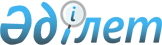 О внесении изменений в приказ Министра обороны Республики Казахстан от 3 сентября 2019 года № 687 "Об утверждении Правил выплаты надбавки за прыжки с парашютом личному составу Вооруженных Сил Республики Казахстан"Приказ Министра обороны Республики Казахстан от 10 ноября 2020 года № 618. Зарегистрирован в Министерстве юстиции Республики Казахстан 13 ноября 2020 года № 21629
      ПРИКАЗЫВАЮ:
      1. Внести в приказ Министра обороны Республики Казахстан от 3 сентября 2019 года № 687 "Об утверждении Правил выплаты надбавки за прыжки с парашютом личному составу Вооруженных Сил Республики Казахстан" (зарегистрирован в Реестре государственной регистрации нормативных правовых актов под № 19347, опубликован 6 сентября 2019 года в Эталонном контрольном банке нормативных правовых актов Республики Казахстан) следующие изменения:
      заголовок изложить в следующей редакции:
      "Об утверждении Правил выплаты надбавки (доплаты) за прыжки с парашютом личному составу Вооруженных Сил Республики Казахстан";
      пункт 1 изложить в следующей редакции:
      "1. Утвердить прилагаемые Правила выплаты надбавки (доплаты) за прыжки с парашютом личному составу Вооруженных Сил Республики Казахстан.";
      Правила выплаты надбавки за прыжки с парашютом личному составу Вооруженных Сил Республики Казахстан, утвержденные указанным приказом, изложить в новой редакции, согласно приложению к настоящему приказу.
      2. Управлению главнокомандующего Силами воздушной обороны Вооруженных Сил Республики Казахстан в установленном законодательством Республики Казахстан порядке обеспечить:
      1) государственную регистрацию настоящего приказа в Министерстве юстиции Республики Казахстан;
      2) размещение настоящего приказа на интернет-ресурсе Министерства обороны Республики Казахстан после его первого официального опубликования;
      3) направление сведений в Юридический департамент Министерства обороны Республики Казахстан об исполнении мероприятий, предусмотренных подпунктами 1) и 2) настоящего пункта в течение десяти календарных дней со дня государственной регистрации.
      3. Контроль за исполнением настоящего приказа возложить на курирующего заместителя Министра обороны Республики Казахстан.
      4. Настоящий приказ довести до должностных лиц в части, их касающейся.
      5. Настоящий приказ вводится в действие по истечении десяти календарных дней после дня его первого официального опубликования. Правила выплаты надбавки (доплаты) за прыжки с парашютом личному составу Вооруженных Сил Республики Казахстан Глава 1. Общие положения
      1. Настоящие Правила выплаты надбавки (доплаты) за прыжки с парашютом личному составу Вооруженных Сил Республики Казахстан (далее - Правила) определяют порядок выплаты надбавки (доплаты) за прыжки с парашютом личному составу Вооруженных Сил Республики Казахстан.
      2. Выплата надбавки (доплаты) военнослужащим, проходящим обучение за рубежом, в том числе проходящим курсовую подготовку за рубежом, осуществляется согласно обязательствам по обеспечению денежного довольствия (стипендий) и других выплат, принятых в соответствии с международными договорами (соглашениями, контрактами) принимающей стороной. Глава 2. Порядок выплаты надбавки (доплаты) за прыжки с парашютом
      3. Надбавка (доплата) выплачивается в течение календарного года за прыжки с парашютом, совершенные по плану боевой (учебной) подготовки, а также за совершение вынужденных парашютных прыжков, в том числе методом катапультирования, в следующих случаях:
      1) при совершении от 1 до 6 прыжков с парашютом в текущем году – в размере 1 (одного) процента от базового должностного оклада в день;
      2) при совершении от 7 до 12 прыжков с парашютом в текущем году – в размере 2 (двух) процентов от базового должностного оклада в день;
      3) при совершении от 13 до 25 прыжков с парашютом в текущем году – в размере 4 (четырех) процентов от базового должностного оклада в день;
      4) при совершении от 26 до 50 прыжков с парашютом в текущем году – в размере 6 (шести) процентов от базового должностного оклада в день;
      5) при совершении от 51 до 100 прыжков с парашютом в текущем году – в размере 8 (восьми) процентов от базового должностного оклада в день;
      6) при совершении от 101 и более прыжков с парашютом в текущем году – в размере 10 (десяти) процентов от базового должностного оклада в день.
      Выплата надбавки (доплаты) и изменение размера ее выплаты осуществляется со дня совершения соответствующего прыжка и выплачивается в данном размере до конца календарного года.
      4. Размер надбавки (доплаты), указанный в пункте 3 настоящих Правил, дополнительно увеличивается:
      1) на 1 (один) процент от базового должностного оклада в день – Инструкторам парашютно-десантной (воздушно-десантной) подготовки;
      2) на 2 (два) процента от базового должностного оклада в день – лицам, имеющим спортивное звание не ниже "Мастер спорта" по парашютным видам спорта.
      Общий размер надбавки (доплаты)не должен превышать 10 процентов от базового должностного оклада в день.
      5. Надбавка (доплата) выплачивается на основании приказа командира воинской части (начальника учреждения) с указанием в нем даты совершения прыжка (прыжков) и их очередности, в текущем месяце за прошедший. В декабре надбавка (доплата) выплачивается за ноябрь и декабрь.
      Основанием для издания приказа являются сведения о совершении прыжка (прыжков) с парашютом (плановые таблицы, списки, справки, сертификаты, протоколы соревнований (состязаний).
      Проведение соответствующих расчетов по выплате надбавки (доплаты) возлагается на лиц, назначенных командиром воинской части (начальником учреждения).
      6. Дополнительно к плану боевой (учебной) подготовки допускается совершать до 50 прыжков с парашютом в год с выплатой надбавки (доплаты):
      1) при совершении парашютных прыжков на учениях, показательных выступлениях и тренировках по подготовке к ним;
      2) при совершении парашютных прыжков на специальных, учебных, учебно-тренировочных (учебно-методических) и поверочных сборах;
      3) при совершении парашютных прыжков на контрольных занятиях и при проведении проверок (инспектировании) войск;
      4) при совершении парашютных прыжков по специальному заданию;
      5) при совершении парашютных прыжков с парашютными системами типа "крыло";
      6) при совершении испытательных и экспериментальных парашютных прыжков, апробировании программ парашютной подготовки;
      7) при совершении парашютных прыжков по плану подготовки и проведения соревнований (состязании).
					© 2012. РГП на ПХВ «Институт законодательства и правовой информации Республики Казахстан» Министерства юстиции Республики Казахстан
				
      Министр обороны 
Республики Казахстан 

Н. Ермекбаев
Приложение к приказу 
Министра обороны
Республики Казахстан
 от 10 ноября 2020 года № 618Утверждены приказом 
Министра обороны
Республики Казахстан
от "3" сентября 2019 года № 687